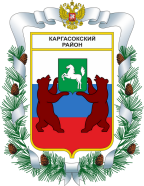 МУНИЦИПАЛЬНОЕ ОБРАЗОВАНИЕ «Каргасокский район»ТОМСКАЯ ОБЛАСТЬДУМА КАРГАСОКСКОГО РАЙОНАДума Каргасокского района РЕШИЛА:Приложение 1к решению Думы Каргасокского района от 19.06.2015 № 369О нагрудном знаке депутата Думы Каргасокского района.1. Общие положения1.1. Нагрудный знак депутата Думы  Каргасокского района (далее - нагрудный знак) выдается депутату Думы Каргасокского района.1.2. Нагрудные знаки изготавливаются в соответствии с утвержденным образцом за счет расходов предусмотренных на содержание Думы Каргасокского района1.3. Депутат Думы Каргасокского района обязан обеспечить сохранность нагрудного знака. В случае утери (утраты) нагрудного знака депутат Думы Каргасокского района подает на имя Председателя Думы Каргасокского района заявление о выдаче нового нагрудного знака.На основании распоряжения Председателя Думы Каргасокского района   депутату Думы Каргасокского района выдается новый нагрудный знак.В случае порчи нагрудного знака он подлежит замене  на новый нагрудный знак при условии возврата ранее выданного.1.4. По истечении срока полномочий Думы Каргасокского района, а также в случае досрочного прекращения полномочий депутата  Думы Каргасокского района право ношения нагрудного знака прекращается, при этом нагрудный знак остается у его владельца.2.Описание образца нагрудного знака депутата Думы Каргасокского района2.1.Нагрудный знак депутата Думы Каргасокского района (далее - нагрудный знак) длиной 31миллиметр и высотой 20 миллиметров представляет собой стилизованное изображение флага Российской Федерации. 2.2. Нагрудный знак  изготавливается из специального сплава. Поверхность нагрудного знака покрыта эмалью, выполненной в виде трех параллельных полос с переходом цветов сверху вниз в следующей последовательности: белый, синий, красный. 2.3. На нагрудном знаке помещаются слова: на верхней полосе - «Дума» на средней полосе - «Каргасокского», на нижней полосе – «района». Указанные слова, а также края нагрудного знака выполняются цветом «под золото».Приложение 2 к решению Думы Каргасокского района от 19.06.2015 № 369Образец нагрудного знака депутатаДумы Каргасокского районаРЕШЕНИЕРЕШЕНИЕРЕШЕНИЕ19.06.2015№  369 с. Каргасокс. КаргасокО положении «О нагрудном знаке депутата Думы Каргасокского района».Рассмотрев проект решения Думы Каргасокского района "О положении "О нагрудном знаке депутата Думы Каргасокского района", внесенный депутатами правового комитета Думы Каргасокского района,Утвердить положение «О нагрудном знаке депутата Думы Каргасокского района» согласно приложению 1 к настоящему решению.Утвердить образец нагрудного знака депутата Думы Каргасокского района согласно приложению 2 к настоящему решению.Настоящее решение официально опубликовать в порядке, установленном Уставом муниципального образования "Каргасокский район".Контроль за исполнением настоящего решения возложить на Председателя Думы Каргасокского района.Председатель ДумыКаргасокского районаВ.А. ПротазовГлава Каргасокского районаА.П. Ащеулов